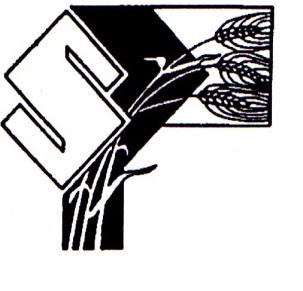 New Teacher Training Dates 2018-19Location: Southern Plains Education CooperativeSeptember 2012:00-3:30 AMOctober 2512:00-3:30 PMNovember 298:00-11:30 AMDecember 2012:00-3:30 PMJanuary 248:00-11:30 AMFebruary 2812:00-3:30 PMMarch 288:00-11:30 AMApril 1112:00-3:30 PMMay 168:00-11:30 AM